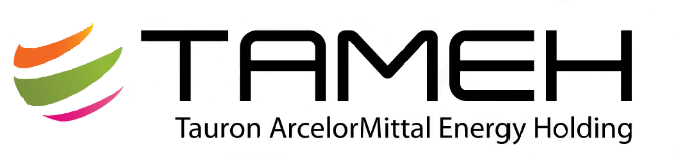 Spółka TAMEH Holding (TAURON ArcelorMittal Energy Holding), w której obie grupy kapitałowe posiadają po 50 proc. udziałów, jest właścicielem 100 proc. udziałów w dwóch podmiotach operacyjnych: polskiej – TAMEH POLSKA i czeskiej – TAMEH CZECH. W skład polskiej spółki operacyjnej wchodzą: wydzielony z TAURON Ciepło – Zakład Wytwarzania w Dąbrowie Górniczej (ZW Nowa) i należąca do TAURON Wytwarzanie – Elektrownia Blachownia (ZW Blachownia), natomiast ze strony ArcelorMittal Poland – elektrociepłownia w krakowskim oddziale spółki. Czeska spółka operacyjna eksploatuje natomiast Elektrociepłownię w Ostrawie.Obecnie TAMEH POLSKA sp. z o.o. w Dąbrowie Górniczej poszukuje osoby na stanowisko:Specjalisty w Departamencie Audytu Wewnętrznego i CompliancePodstawowe obowiązki na tym stanowisku to: pozyskiwanie i analizowanie materiałów oraz danych na potrzeby audytu i complianceredagowanie dokumentów poaudytowych, sprawozdań i innych związanych z audytem i compliance monitorowanie realizacji rekomendacjiopiniowanie projektów regulacji wewnętrznych oraz zmian do regulacji już funkcjonującychkreowanie rozwoju funkcji complianceszkolenie pracowników z zasad complianceprowadzenie rejestrów obszaru audytu i complianceWymagania:ukończone studia wyższe, preferowane: finanse / prawo / techniczne / ekonomia / audytminimum 2-letnie doświadczenie zawodowe w jednym z obszarów: audyt, finanse, controlling, prawny,  biegła znajomość pakietu MS Officebiegła znajomość języka angielskiego w mowie i piśmieprawo jazdy kat Bwysokie zdolności analityczne, rzetelność w realizacji zadań, kreatywność, ambicja, asertywność, zaangażowanie w wykonywane zadaniaumiejętność przejrzystego formułowania przekazywanej informacji i rzetelnej prezentacji danychzaangażowanie w podnoszenie kwalifikacji i zdobywanie nowych doświadczeń, chęć stałego doskonalenia i rozwojugotowość do pracy pod presją czasuDodatkowo miło widziane:doświadczenie zawodowe w dziedzinie audytu wewnętrznego, kontroli (nie dotyczy ISO) certyfikat audytora wewnętrznego (CIA)doświadczenie w pracy z IFSznajomość zasad funkcjonowania spółek kapitałowychznajomość zasad zarządzania ryzykiemdoświadczenie w przeprowadzaniu szkoleńOferujemy:perspektywiczną pracę w unikatowym przedsięwzięciu łączącym energetykę przemysłową i energetykę zawodowązatrudnienie w oparciu o umowę o pracę: 2 miesięczny okres próbny + 7 miesięcy czas określony + czas nieokreślonymożliwość uczestnictwa w szkoleniach wewnętrznych i zewnętrznychw przypadku wyboru kandydata spoza Grup AMP i TAURON, zatrudnienie realizowane jest przez firmę zewnętrzną ADECCO (leasing pracowniczy)
Zainteresowane osoby prosimy o przesyłanie CV i listów motywacyjnych na adres e-mail: rekrutacja@tameh.pl z NAZWĄ STANOWISKA w temacie wiadomości. Zastrzegamy sobie prawo kontaktu tylko z wybranymi osobami. Nadesłanych kandydatur nie zwracamy. KLAUZULA INFORMACYJNA:Prosimy o dopisanie następującej klauzuli: „Wyrażam zgodę na przetwarzanie moich danych osobowych w celu rekrutacji zgodnie z art. 6 ust. 1 lit. a Rozporządzenia Parlamentu Europejskiego i Rady (UE) 2016/679 z dnia 27 kwietnia 2016 r. w sprawie ochrony osób fizycznych w związku z przetwarzaniem danych osobowych i w sprawie swobodnego przepływu takich danych oraz uchylenia dyrektywy 95/46/WE (ogólne rozporządzenie o ochronie danych)”.TAMEH POLSKA sp. z o.o. , informuje, że zgodnie z obowiązującymi przepisami Rozporządzenia Parlamentu Europejskiego i  Rady (UE) 2016/679 z dnia 27 kwietnia 2016 r. w sprawie ochrony osób fizycznych w związku z przetwarzaniem danych osobowych i w sprawie swobodnego przepływu takich danych oraz uchylenia dyrektywy 95/46/WE (ogólne rozporządzenie o ochronie danych): Administratorem Pani/Pana danych osobowych jest TAMEH POLSKA sp. z o.o.  41-308 Dąbrowa Górnicza  Al. J. Piłsudskiego 92/102BInspektorem ochrony danych w TAMEH POLSKA sp. z o.o.  jest Pan Krzysztof Deneka, e-mail: krzysztof.deneka@tameh.pl  TAMEH POLSKA sp. z o.o.  41-308 Dąbrowa Górnicza  Al. J. Piłsudskiego 92/102BPani/Pana dane osobowe przetwarzane będą w celu: Przeprowadzenia procesu  rekrutacyjnego.Podstawą prawną przetwarzania danych osobowych jest konieczność wypełniania przez Administratora obowiązków prawnych wynikających z przepisów prawa , realizacja celów wynikających z prawnie uzasadnionych interesów realizowanych przez Administratora (art. 6 ust. 1 lit. c RODO)Kategorie przetwarzanych danych: Imię i nazwisko, Dane kontaktowe, Data urodzenia, Wykształcenia, Kwalifikacje zawodowe, Przebieg dotychczasowego zatrudnienia.Jako Administrator jesteśmy prawnie zobowiązani do przechowywania dokumentów zawierających dane przez okresy wskazane przepisami prawa. Dane osobowe będą przetwarzane przez okres niezbędny do realizacji wskazanych celów.Administrator nie będzie przekazywał Pani/Pana danych osobowych innym podmiotom.Posiada Pani/Pan prawo dostępu do treści swoich danych oraz prawo do sprostowania, usunięcia, ograniczenia przetwarzania, prawo do przenoszenia danych, prawo do wniesienia sprzeciwu, prawo do cofnięcia zgody w dowolnym momencie bez wpływu na zgodność                           z prawem przetwarzania, którego dokonano na podstawie zgody przed jej cofnięciem.Ma Pani/Pan prawo wniesienia skargi do organu nadzorczego , gdy uzna Pani/Pan, iż przetwarzanie danych osobowych Pani/Pana dotyczących narusza przepisy ogólnego rozporządzenia o ochronie danych osobowych z dnia 27 kwietnia 2016r. 